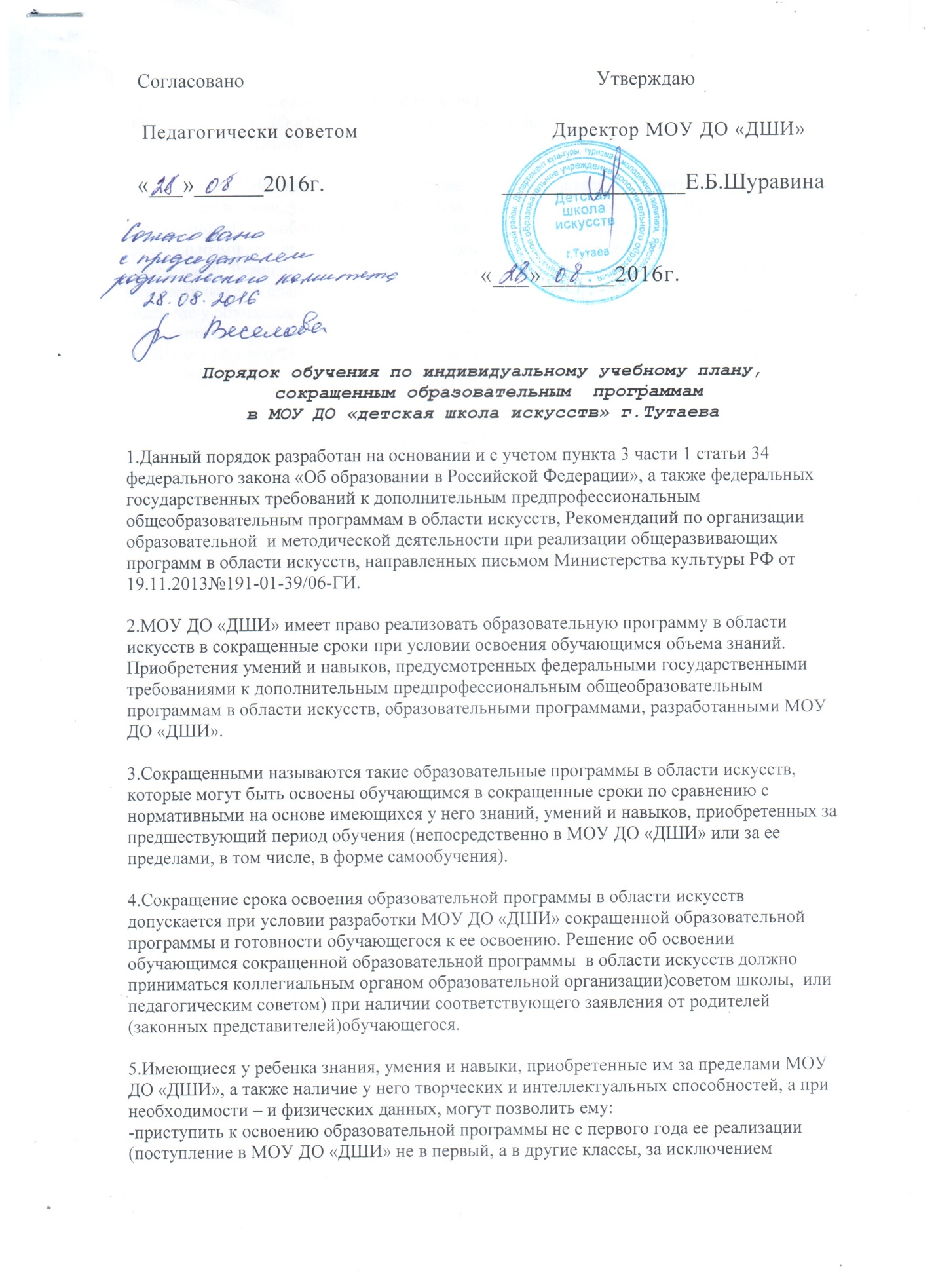 выпускного);-перейти на сокращенную образовательную программу в области искусств в процессе обучения в МОУ ДО «ДШИ» после достижения высоких результатов освоения пройденного учебного материала.6.МОУ ДО «ДШИ» имеет право реализовывать образовательную программу в области искусств по индивидуальным учебным планам при условии освоения обучающимся объема знаний, приобретения умений и навыков, предусмотренных соответствующими федеральными государственными требованиями, соответствующей образовательной программой. Реализация учебного процесса по индивидуальному учебному плану может осуществляться в следующих случаях:-наличие у обучающегося творческой и интеллектуальной одаренности, подтверждающей возможность освоения учебных предметов в индивидуальном режиме;-наличие у обучающегося медицинских показаний, предусматривающих иной режим посещения учебных занятий, нежели режим, установленный общим расписанием.7.Решение об обучении по индивидуальному учебному плану, сокращенным образовательным программам, оформленное приказом директора МОУ ДО «ДШИ», принимается:-на основании заявления обучающегося, родителей (законных представителей);-рекомендаций уполномоченных лиц (преподавателей. Заведующих сектором ,отделением и др.);-решения о возможности обучения учащегося по сокращенной образовательной программе, индивидуальному учебному плану, принятого педагогическим советом школы.